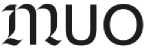 MUZEUM UMĚNÍ OLOMOUCstátní příspěvkováorganizaceDenisova 47, 771 11 Olomoucxxwww.muo.czdatum a podpisDotace-VÝSTAVAPříkazce operaceDatum: 14.11.2022 08:01:58xxElektronický podpis - 7.11.2022Certifikát autora podpisu :xxSchvalujícíDatum: 8.11.2022 12:43:32xxEkonomDatum: 11.11.2022 11:05:08: xxRegistr smluvDatum: 11.11.2022 15:35:07xxČÍSLO OBJEDNÁVKY	NIPEZ	ID	V OLOMOUCI0019/11/2022	42512510-6 -	MUOLX001ROX5	07.11.2022ZvlhčovačeDobrý den, objednáváme u Vás zvlčovače pro rest. ateliery MUO, AMO dle cenové nabídky ze dne 17. 10. 2022. Místo plnění Denisova 47, Václavské náměstí 4, Olomouc. Termín plnění do 31. 12. 2022.ČÍSLO OBJEDNÁVKY	NIPEZ	ID	V OLOMOUCI0019/11/2022	42512510-6 -	MUOLX001ROX5	07.11.2022ZvlhčovačeDobrý den, objednáváme u Vás zvlčovače pro rest. ateliery MUO, AMO dle cenové nabídky ze dne 17. 10. 2022. Místo plnění Denisova 47, Václavské náměstí 4, Olomouc. Termín plnění do 31. 12. 2022.BANKOVNÍ SPOJENÍ:xČíslo účtu: xBIC (SWIFT): xIBAN: xxIČ: 75079950VYŘIZUJE:xxPředpokládaná hodnota: 148 249,00 KčxxDěkujiMgr. Ondřej Zatloukalředitel Muzea umění OlomoucNa fakturu prosím uveďte číslo objednávkyÚČEL ZDŮVODNĚNÍ NÁKUPU:Zvlčovače pro rest. atelierPODPIS SCHVALUJÍCÍHO: (vedoucí oddělení, referátu, odboru) xxDěkujiMgr. Ondřej Zatloukalředitel Muzea umění OlomoucNa fakturu prosím uveďte číslo objednávkyPODPIS SPRÁVCE ROZPOČTU: potvrzuji, že jsem prověřil(a) připravovanou operaci ustan.§ 13 vyhlášky 416/2004 Sb.INDIVIDUÁLNÍ PŘÍSLIB KČ bez DPH:s DPH: 148 249,00 Kčxx